X Международная конференция молодых учёных и специалистов«КЛИО-2020»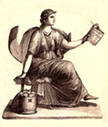 Войны в истории.Исторические документы и актуальные проблемы археографии, АРХИВОведения, ИСТОЧНИКОВЕДЕНИЯ, отечественной и всеобщей истории нового и новейшего времениК 75-летию окончания Второй Мировой войны(Россия, Москва, 8-9 апреля 2020 года)В 2020 г.  Российский государственный архив социально-политической истории (РГАСПИ) проводит X Международную конференцию молодых ученых и специалистов «КЛИО».  Место проведения: Российский государственный архив социально-политической истории, Россия, г. Москва, ул. Большая Дмитровка, 15 (м. Охотный Ряд, Театральная, Пушкинская, Тверская, Чеховская).Время проведения: 8-9 апреля 2020 г.Организаторы конференции:Федеральное архивное агентствоРоссийский государственный архив социально-политической истории (РГАСПИ)Российское историческое обществоРоссийский государственный гуманитарный университетРоссийское общество историков-архивистовГерманский исторический институт в МосквеЦентр франко-российских исследований в Москве Институт по изучению последствий войн им. Людвига Больцмана (Австрия)При поддержке:Фонд «История Отечества»Языки конференции: русский и английский.Конференция «КЛИО. Исторические документы и актуальные проблемы археографии, архивоведения и источниковедения, российской и всеобщей истории нового и новейшего времени» – это открытая площадка для обсуждения широкого спектра актуальных научных проблем молодыми учеными в области гуманитарных и смежных с ними дисциплин.Для участия в конференции приглашаются научные сотрудники национальных архивов и научно-исследовательских центров, аспиранты, докторанты, преподаватели и стажеры университетов и академических институтов – историки, политологи, культурологи, социологи, философы, специалисты по археографии и архивоведению.Программный комитет конференции будет стремиться к подготовке ее программы,  сочетая проблемно-тематические, хронологические, историко-антропологические принципы на основе междисциплинарности, позволяющие наиболее полно представить исторические события и процессы, которые входят в представленные ниже проблемно-тематические блоки.* * *В 2020 году исполнится 75 лет Победы в Великой Отечественной войне и завершения Второй Мировой войны. В связи с этим основной темой 10-й юбилейной конференции «КЛИО» станет феномен изучения памяти о Второй Мировой войне. Предполагается обсуждение теоретических подходов к анализу и конструированию памяти о Второй Мировой войне, а также существующие в России и зарубежных странах практики воспоминания о ней и связанных событиях: боевых действиях, геройских подвигах, военных преступлениях, стратегических и тактических планах командования, экономических, социальных и геополитических аспектах. Основное внимание предполагается уделить таким формам сохранения и институционализации памяти о войне, как архивы, музеи, мемориалы, медийное пространство.Дискуссии предполагается вести как по традиционным проблемно-тематическим блокам, так и по специальному кругу проблем, связанных с историей Второй мировой войны: Возможные тематические блоки:Вторая мировая война как глобальный конфликт: национальные, международные или транснациональные перспективы;Как (не) писать историю Второй мировой войны: от традиционной к современной военной истории;1919-1933-1939?: спорная предыстория Второй мировой войны;Соотношение сил и планы сторон накануне Второй мировой войны;Ключевые сражения и персоналии Второй мировой войны;Как использовалась пропаганда в годы Второй мировой войны и как она изменилась после 1945 года?Международная память в условиях Холодной войны и послевоенных отношений;Мобилизация и эвакуация;Проблемы государственного управления в годы войны;Повседневная жизнь во время войны;Складывание и деятельность антигитлеровской коалиции;«Невидимые» фронты войны: партизаны и разведка;Оккупация и плен в исторической памяти о войне;Феномен коллаборационизма в военный период;Международные отношения во время и после войны;Мемориализация памяти о войне в официальной и народной культуре;Государство, общество, личность: опыт противостояния/взаимодействия;Социальные, этнические и конфессиональные конфликты в ходе межгосударственных военных столкновений. Исторический опыт их разрешения.Особое внимание традиционно предполагается уделить актуальным проблемам археографии, архивоведения, источниковедения. Выявление актуальных источников, доступность источников по истории войн в целом и по истории Второй мировой войны в частности; методы работы с ними; проблемы внедрения их в научный дискурс и использования в исторических исследованиях, общественном сознании и средствах массовой информации – вот круг вопросов, которые будут вынесены на обсуждениеК открытию конференции издается сборник материалов конференции. Объем сообщения представленного для публикации участником не должен превышать 8000 знаков (с пробелами). Расходы на участие в конференции – за счет командирующих организаций.Для участия в конференции необходимо до 1 февраля 2020 г. подать заявку на участие (приложение 1) и представить тезисы доклада.Заявки на участие принимаются по электронной почте smus_rgaspi@mail.ru и с записью в поле «тема»: фамилия, город отправителя и пометкой «КЛИО-2020»).Заявка участника заполняется в соответствии с прилагаемой формой. К заявке отдельным файлом необходимо приложить тезисы доклада.Оформление текста тезисов доклада:Текст в формате doc MS Word’03 объемом до 8 тыс. печатных знаков с пробелами, шрифт – Times New Roman, кегль 14 (для сносок/примечаний – 11), интервал полуторный, поля: сверху – 2, слева – 3,  справа – 1,5, снизу – 2. Отступ первой строки – 1,25 устанавливается автоматически. В случае ссылки на монографию или мемуары, фамилия и инициалы автора в сноске выделяются курсивом.Текст должен быть литературно отредактирован и вычитан (готов к опубликованию). При оформлении текстов просьба: не набирать заголовок в режиме Caps Lock, не пользоваться стилями MS Word, не устанавливать отступов табуляцией или пробелом, не пользоваться специальными шрифтами. Использование таблиц и фотоматериалов в рамках указанных правил возможно. Сноски подстрочные, нумерация сквозная.Авторы отобранных Программным комитетом заявок будут приглашены к участию в Конференции, а их тезисы будут опубликованы в сборнике материалов конференции. Все участники  получат от оргкомитета по электронной почте (факсу) в срок до 1 марта 2020 г. индивидуальное письмо-приглашение (электронный, а при необходимости и печатный вариант) и предварительный вариант программы.Настоящее информационное письмо и актуальная информация о конференции будет публиковаться на официальном сайте РГАСПИ в разделе «Новости»: http://www.rgaspi.org и на страничке РГАСПИ в социальной сети «В Контакте»: http://vk.com/rgaspi По всем организационным вопросам обращаться к Ответственному секретарю оргкомитета, к.и.н. Александру Лукашину по e-mail: alexlukashin@mail.ru и телефону в Российском государственном архиве социально-политической истории +7 (495) 694 4848, моб. тел.: +7 910 430 0081.Приложение 1Форма заявкиЗаявка на участие в X Международной научной конференции молодых ученых и специалистов«КЛИО-2020»ВТОРАЯ МИРОВАЯ ВОЙНА В АРХИВНЫХ ДОКУМЕНТАХ, ИССЛЕДОВАНИЯХ, ПАМЯТИ.Исторические документы и актуальные проблемы археографии, АРХИВОведения И ИСТОЧНИКОВЕДЕНИЯ отечественной и всеобщей истории нового и новейшего времениМосква, 8-9 апреля 2020 г.Фамилия, имя, отчество Тема выступления Место работы/учебы Должность Ученая степень, звание Возраст Контактный адрес Контактные телефоны (обязательно) E-mail (обязательно) 